Концепция УМК «Перспектива»Федеральный государственный образовательный стандарт начального общего образования (ФГОС), отвечая требованиям времени и не растрачивая потенциала традиционной школы, не только смещает акцент на духовно-нравственное развитие и воспитание школьника, формирование у него умения учиться, личностных качеств созидателя и творца, но и предлагает конкретные инструменты, обеспечивая этот переход:Изменение метода обучения (с объяснительного на деятельностный);Изменение оценки результатов обучения (оценка не только предметных ЗУН, но и прежде всего личностных и метапредметных результатов);Это говорит о том, что предстоит не формальный, а реальный переход школы к новой, гуманистической парадигме образования, дающей нашей стране шанс на будущее достойное существование и развитие.
Вместе с тем, учитывая, что современная российская школа несёт в себе «знаниевую» традицию советской школы, каждый педагог, методист, управленец сегодня должен осознать глубину и значимость предстоящего перехода и сам освоить ту культуру саморазвития, которую концепция «Наша новая школа» должна передать нашим детям.Дети «Перспективы»Общение с любым ребенком, и прежде всего со своим собственным ребенком, — это всегда общение с неизвестностью. Какие они — наши с вами дети? Чего хотят? О чем мечтают? Как воспринимают миры других людей — мир взрослых, мир учителей, мир своих родителей и мир сверстников? Какое место все эти разные и загадочные миры занимают в сознании растущего человека? И наконец, как и когда ребенок совершает самое главное открытие в человеческой жизни — открытие своего неповторимого «Я»?

На все эти вопросы ищет ответ не одно поколение психологов, педагогов и родителей. Поиском ответа на эти вопросы заняты и авторы нового поколения учебников для начальной школы, которые объединились для реализации проекта с лаконичным и емким названием «Перспектива», инициированного издательством «Просвещение».

Для того чтобы раскрыть смысл проекта «Перспектива», я обращусь за помощью к одному из самых мудрых проводников в страну детства — Самуилу Яковлевичу Маршаку. В свое время он написал небольшое стихотворение,  которое по сути ставит грустный диагноз безличностной педагогике:

Он взрослых изводил вопросом «почему?»,
Его прозвали «маленький философ».
Но только он подрос, как начали ему
Преподносить ответы без вопросов.
И с этих пор он больше никому
Не досаждал вопросом «почему?».

Диагноз С.Я. Маршака раскрывает потребность в новой педагогике, педагогике «почемучек». В этой педагогике дети не утрачивают одно из самых главных человеческих желаний — желание познавать окружающие их миры. В педагогике «почемучек» они остаются «маленькими философами», которые без устали досаждают родителям и учителям своими вопросами: они жаждут общения и не боятся спрашивать обо всем, что происходит вокруг. Им до всего есть дело.
Перефразируя слова известного философа «Я мыслю, значит, я существую», ключевую идею проекта «Перспектива» можно передать следующей формулой: «Я общаюсь, значит, я учусь».

Наши с вами «маленькие философы», общаясь с учителями, сверстниками и родителями с помощью таких «культурных орудий» (термин известного психолога Л.С. Выготского), как учебники начальной школы, шаг за шагом строят в своем сознании образ мира. Именно эти учебники помогают им приобщаться к Культуре — Культуре мышления нашей цивилизации, в которой математика является универсальным языком общения; Культуре родного языка; физической Культуре... Так год за годом «дети «Перспективы»» приобщаются к разным культурам и приобретают через искусство общения знания об окружающем мире, других людях, Родине и о себе самих, т. е. знания о многообразии человека, природы и общества. При этом процесс познания строится как поток познавательных действий, благодаря которым образование выступает прежде всего как реализация себя в мире, а не только адаптация к миру.

И через этот поток познавательных действий, поток общения «дети «Перспективы»» становятся личностями, открытыми миру, овладевая самым трудным искусством на Земле — искусством БЫТЬ ЧЕЛОВЕКОМ.                                                                                          Александр Асмолов 
Член-корреспондент РАО, доктор психологических наук, профессор МГУО системе учебников «Перспектива» нового стандарта!Система учебников «Перспектива» отражает современные достижения в области психологии и педагогики и сохраняет при этом тесную связь с лучшими традициями классического школьного образованияНачальная школа – важнейший этап в процессе общего образования школьника. Ребенок приходит в школу и становится УЧЕНИКОМ. За четыре года ему надо не только освоить программный материал предметных дисциплин, но и научиться учиться – стать «профессиональным учеником». Это понятие включает в себя умения планировать и оценивать свою деятельность, полно и точно выражать свои мысли, взаимодействовать со сверстниками и взрослыми, сохраняя доброжелательность и проявляя терпимость к иным точкам зрения. Успешное формирование у детей этих и других навыков зависит в свою очередь от профессионализма педагога и наличия в его арсенале необходимых инструментов, главный из которых – система учебников, помогающая научить детей жить в современном мире. В этой связи, при разработке новой системы учебников для начальной школы «Перспектива» учитывались не только современные требования к формированию вышеперечисленных навыков, но и требования к обеспечению физического и психологического здоровья детей, здорового и безопасного образа жизни.Система учебников «Перспектива» (серия «Академический школьный учебник») создана на концептуальной основе, отражающей современные достижения в области психологии и педагогики, с сохранением при этом тесной связи с лучшими традициями классического школьного образования России. Первые учебники и учебные пособия системы «Перспектива» начали выпускаться с 2006 года. «Перспектива» создавалась коллективом ученых и педагогов Российской академии образования в тесном сотрудничестве с издательством «Просвещение».Научным руководителем системы учебников «Перспектива» c 2010 года стала доктор педагогических наук, лауреат Премии Президента РФ в области образования Л.Г. Петерсон.
Дидактической основой системы учебников «Перспектива» является дидактическая система деятельностного метода (Л.Г. Петерсон), синтезирующая на основе системно-деятельностного подхода не конфликтующие между собой идеи современных концепций развивающего образования с традиционной школой. 
Тематическое единство всех предметных линий системы выражено в следующих тезисах:«Я в мире и мир во мне»: важно, чтобы обучение способствовало построению образа «Я», которое включает в себя самопознание, саморазвитие и самооценку, формирование гражданской идентичности личности, принятие и осмысление нравственных и культурных ценностей, правил взаимодействия с окружающим миром.«Хочу учиться!»: ребенок часто задает вопрос «почему?», ему интересно знать все и обо всем. Наша задача сохранить этот интерес и при этом научить ребенка самостоятельно находить ответы, планировать свою деятельность и доводить ее до конца, оценивать результат, исправлять ошибки и ставить новые цели.«Я общаюсь, значит, я учусь»: процесс обучения невозможен без общения. Нам кажется чрезвычайно важным строить процесс обучения как совершенствование субъект-субъектного и субъект-объектного общения, то есть, во-первых, учить ребенка свободно вести конструктивный диалог, слушать и слышать собеседника, а во-вторых, формировать информационную культуру – находить необходимые источники знаний, учить получать информацию из различных источников, анализировать ее, и, конечно, работать с книгой.«В здоровом теле здоровый дух!»: здесь важно и сохранить здоровье учеников в процессе обучения, и научить детей самим заботиться о здоровье, понимая, что здоровье – это не только физическая, но и духовная ценность. В этой связи, в понятие здоровье включены не только правила гигиены и правила безопасного поведения, но и определенные ценностные установки: умение сопереживать, сочувствовать, заботиться о себе, о природе, об окружающих людях, беречь и чтить то, что ими создано.Заявленные тезисы авторы система «Перспектива» раскрывают через тематические направления: «Моя семья – мой мир», «Моя страна – мое Отечество», «Природа и культура – среда нашей жизни», «Моя планета – Земля», которые интегрируют учебный материал разных предметов и позволяют эффективнее формировать у ребенка целостную картину мира. Еще одно преимущество обучения по системе учебников для начальной школы «Перспектива» в том, что, характер построения учебного материала позволяет каждому ученику поддерживать и развивать интерес к открытию и изучению нового. В учебниках задания предлагаются в такой форме, чтобы познавательная активность, познавательный интерес и любознательность ребенка переросли в потребность изучать новое, самостоятельно учиться. Ученик на каждом уроке, как бы, приоткрывает для себя содержание будущих тем.Обучение строится по диалектическому принципу, когда введение новых понятий и идей, первоначально представленных в наглядно-образной форме или в виде проблемной ситуации, предшествует их последующему детальному изучению. Каждый учебник снабжен системой заданий, направленных на развитие как логического, так и образного мышления ребенка, его воображения, интуиции. В учебниках системно выстроен теоретический материал, к которому предложены практические, исследовательские и творческие задания, позволяющие активизировать деятельность ребенка, применять полученные знания в практической деятельности, создавать условия для реализации творческого потенциала ученика.Идеологической основой системы учебников «Перспектива» является «Концепция духовно-нравственного развития и воспитания личности гражданина России», направленная на формирование у подрастающего поколения системы ценностей гуманизма, созидания, нравственности, саморазвития как основы успешной самореализации школьника в жизни и труде и как условие безопасности и процветания страны.Методической основой«Перспектива» является методический инструментарий завершенных предметных линий учебников по всем предметным областям учебного плана ФГОС и специально разработанная информационно-образовательная среда, создающая условия для эффективного достижения целей и задач современного образования.Главной целью системы учебников «Перспектива» является создание информационно-образовательной среды, обеспечивающей включение каждого ребенка в самостоятельную учебную деятельность, в процессе которой создаются условия для надежного достижения определенных ФГОС личностных, метапредметных и предметных результатов освоения основной образовательной программы начального общего образования посредством формирования универсальных учебных действий как основы ведущей образовательной компетенции - умения учиться.Информационно-образовательная среда системы «Перспектива» представлена не только учебниками, рабочими и творческими тетрадями, методическими пособиями по предметам: обучение грамоте, русский язык, литературное чтение, математика, окружающий мир, технология (труд), но и вспомогательными ресурсами: дидактическими тетрадями «Читалочка», «Волшебная сила слов». Все это позволяет организовывать различные виды деятельности учащихся, эффективно использовать современные методы и технологии организации учебно-воспитательной работы.Начиная с февраля 2011 г. в системе учебников «Перспектива» выходят электронные приложения.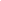 